НИИСТУ-5  Котлы  Назначение   Котел водогрейный НИИСТУ-5 предназначен для систем водяного отопления и горячего водоснабжения жилых, административных и промышленных объектов с принудительной циркуляцией воды со статическим давлением в системе до 7 кг/см2 и минимальной температурой теплоносителя до 115°С.Устройство и работа котла    Водогрейный котел НИИСТУ-5 состоит из пакета котла, колосниковой системы, воздуховода, фронта и топки, двух управляемых дымовых шиберов, теплоизоляции, каркаса, запорной и предохранительной арматуры, контрольно измерительных приборов.   Трубная часть котла состоит из крайних, средних и задних секций. Средние секции отопительного котла имеют одинаковое устройство и состоят из одного верхнего коллектора Dy = 100 мм, двух нижних того же диаметра и трех правых и левых Г-образных экранных труб 0,76 х 3 мм. Передняя секция (см. рис.2) состоит из двух частей, верхние коллекторы 12 которых вварены в верхний коллектор 2 отопительного котла, а два нижних 11 для улучшения циркуляции соединены перепускными трубами 13 соответственно с правым и левым нижними коллекторами 9 отопительного котла 5. Верхние и нижние коллекторы правой и левой частей передней секции соединены между собой передними экранными трубами 0,76 х 3 мм.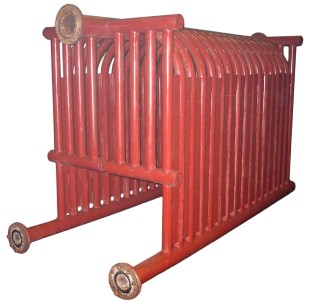 Рис. 1 Поперечный разрез котла НИИСТУ-51 - фундамент; 2 - трубы; 3 - газонаправляющие перегородки; 4 - верхний коллектор; 5 - задняя секция; 6 -наружная обмуровка;7 - колосниковая решетка; 8 - нижние коллекторы; 9 - внутренние стенки обмуровки; 10- дымовые каналы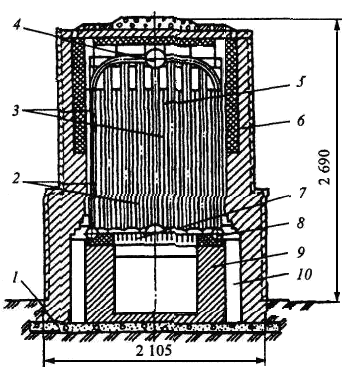 Рис. 2. Трубная часть котла НИИСТУ-5коллекторы: 1 - выхода воды к потребителю; 2 - верхний; 3 - верхний заднего топочного экрана; 5 - входа воды в котел; 6-нижний заднего топочного экрана; 9 - нижних боковых топочных экранов; 11 - нижние переднего топочного экрана; 12 - верхний переднего топочного экрана.трубы топочных экранов: 4 - заднего; 7 - бокового; 8 - переднего; 10- клапаны на продувочных линиях; 13 - перепускные трубы. К вертикальным участкам труб боковых экранов отопительного котла приварены стальные полосы, образующие газонаправляющие перегородки. Такие же полосы приварены к экранным трубам задней секции котла. Средних секций в этих отопительных котлах может быть от двух до пяти.   Металлическая часть отопительного котла, включающая также переднюю и заднюю секции, устанавливается на внутренние стенки фундамента из огнеупорного кирпича. Для лучшего использования поверхности нагрева обмуровка выполняется огнеупорной, а снаружи обкладывается красным кирпичом вокруг котла. Топка отопительного котла (см. рис. 1) размещается под котлом и может быть использована для сжигания различных видов топлива. Дымовые газы из топки поднимаются вверх, омывают газонаправляющие перегородки 3 и по параллельным каналам между трубами опускаются в дымоходы 10 справа и слева.   В конце отопительного котлана дымоходах установлены вертикальные шиберы для регулировки тяги, привод которых осуществляется через тросы впереди котла. Из дымоходов котла дымовые газы поступают в общекотельный дымоход (лежак) и по нему направляются в дымовую трубу. Для создания прямотока в отопительных котлах НИИСТУ-5 в верхнем и нижних коллекторах приварены перегородки. Вода в котел поступает через патрубок на нижнем (верхнем) коллекторе заднего экрана, проходит по отопительному котлу, нагревается и через передний патрубок на верхнем коллекторе направляется в тепловую сеть.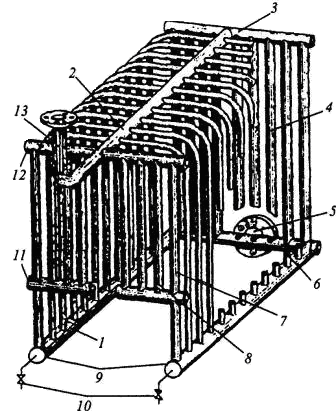 Рис. 3. Продольный разрез котла НИИСТУ-5   Теплоизоляция котла состоит из кирпичной кладки. Кирпичная обмуровка выполняется после монтажа и гидравлического испытания котла.   Каркас служит для надежного крепления обмуровки, фронтов зольника, топки и блоков шибера котла. Он состоит из передней и задней рамы каркаса и шести стальных стержней с гайками и шайбами.   Запорная и предохранительная арматура предназначена для управления и безопасной работы гидравлической системы котла. Она включает входную и выходную задвижки, трехходовой кран, манометр, сливной водопроводный кран муфтовый, сливной запорный вентиль, клапан предохранительный, клапан обратный. Сливной запорный вентиль устанавливается на трубе, соединяющей через заглушки оба нижних коллектора котла и служит для продувки и спуска воды из котла.   Контрольно-измерительные приборы котла должны обязательно состоять из манометра горячей воды, термометра горячей воды, и манометра питательной воды.Техническая характеристика котла НИИСТУ-5	Указания мер безопасности1. Водогрейные котлы ННИСТУ-5 являются объектом повышенной опасности, поэтому их монтаж, подготовка к работе и эксплуатации должны быть организованы в строгом соответствии с настоящей инструкцией, паспортом и действующими «Правилами устройства и безопасной эксплуатации водогрейных котлов и паровых котлов с давлением не свыше 0,7 ати», утвержденных гостехнадзором.2. К работе с котлом допускаются лица, прошедшие специальную подготовку, инструктаж по мерам безопасности и проведены приказом по организации (учреждению), эксплуатирующей данный котел.3. Пуск котла в работу допускается после их освидетельствования в соответствии с правилами технического осмотра комиссией предприятия (учреждения), назначенной приказом.4. Запрещается эксплуатировать неисправные котлы и котлы, в паспортах которых нет разрешения комиссии, сделанного на основании проведенного освидетельствования и технического осмотра.Подготовка котла к работе1. Заполните систему водой при открытых задвижках и крана на манометр. При работе системы отопления от других котлов задвижка не открывается, а кран сообщается с атмосферой.Заполнение котла водой производится до появления течи воды из сигнальной трубы расширительного сосуда или крана (при закрытой задвижке).2. Проведите сушку обмуровки и изоляции котла. Сушку производить а течение 2—3 дней малым огнем. В качестве топлива применять дрова в метровых плахах. При сушке на трубы с внутренней стороны котла наносится теплоизоляционная мастика   толщиной 30—40 мм, состоящая из 70% белой глины и 30% асбеста по весу. После, просушки обмуровки изоляция снимается и удаляется из котла.3. Проведите освидетельствование и технический   осмотр котла согласно разделов VII—VIII «Правил устройства и безопасной эксплуатации водогрейных котлов и паровых котлов давлением не выше 0,7 ати».4. Проведите балансовые и ремонтно-наладочные испытания котла, выполненные специализированной организацией согласно отдельных методик по наладке отопительных котловПорядок работы1. Порядок включения котла в работу следующий.     - проверить исправность арматуры, манометров, термометров (визуально) и наличие масла в гильзах термометров,     - открыть задвижку, вентиль и в течение 2-3 мин. промыть нижние коллекторы, закрыть вентиль;     - поставить кран на сообщение с атмосферой и убедиться в заполнении котла водой. Установить кран на сообщение с манометром;     - открыть задвижку,     - открыть вентили насоса и включить циркуляционный насос;     - по манометру убедиться, что давление в системе не боллeе7 кг/см2;- растопить котел и по графику зависимости температуры прямой и обратной воды от температуры наружного воздуха довести температуру прямой воды до требуемой величины, - следить по термометру и манометру за необходимыми величинами температуры и давления в системе, регулировать подачу топлива и воздуха в котел с коэффициентом избытка воздуха = 1,1 — 1,25 и следить за уровнем воды в расширительном сосуде по контрольной трубке,       - при необходимости производить подпитку в систему воды.2. Котел должен быть немедленно остановлен в следующих случаях:a) если температура воды или давление в системе резко повышаются и продолжают расти, несмотря на принимаемые меры (уменьшение подачи топлива, уменьшение тяги и дутья, открытие загрузочной дверцы);б) если при подпитке системы долго не появляется вода из сигнальной трубки расширителя;    в)  при обнаружении повреждения котла с сильной утечкой воды;    г) при взрыве газов в газоходах;д) при повреждении кладки или обмуровки, угрожающих обвалами, при накаливании до красна элементов котла или каркаса; е) при горении сажи и частиц топлива газоходах.3. Порядок остановки котла:     а) на твердом топливе: прекратитьдутьё, открыть загрузочную и зольниковую дверцу, полностью открыть шибера, выгрести уголь из топки и залить водой;б) на газообразном и жидком топливе: перекрыть подачу топлива, полностью открыть шиберы.Техническое обслуживание и содержание котла   Содержание и обслуживание котла должно проводиться в соответствии с требованиями раздела VI «Правил устройства и безопасной эксплуатации водогрейных котлов и паровых котлов с давлением не выше 0,7 ати».   В процессе эксплуатации котлы должны подвергаться техническому обслуживанию.Наименование показателяНИИСТУ-5Объем отапливаемого помещения, м315000Номинальная теплопроизводительность, МВт0,5КПД на твердом топливе, %72Температура воды на выходе, 0C115Площадь поверхности нагрева, м2 при:- 4 секций- 5 секций- 6 секций- 7 секций25,232,339,446,5Габариты трубной части, мм3140х1400х1900Габариты с обмуровкой, мм3160х2105х2800Масса, кг1941